第44回三田まつり「市民総おどり」参加申込書このままFAXでもお申込みできます。（FAX：079‐562-3555）団 体 名 　　　　　　                                          参加人数 　　　　　　　　 　　　　　　　　　　人　　　 　　　　代表者(担当者) 名前　　　　　　　　　 　　　　　　　　　　　　 　　　　　　　 住所　　　　　　　　　　      　　　　　　　　　電話　　　　　　　　　　　　　      　　　　　　FAX　　　　　　　　　　　　　　　　      　　　　三田おどり講習会(7/29)　□参加します　□参加しません・・・・・・・・・・・・・・・・・・・・・・・・・・・・・・・・・・・・・・・・・・・三田まつり市民総おどりに向けて、三田音頭、新三田音頭のおどり講習会を開催します 日　時　：　7月29日（土）　10時～11時３０分　場　所　：　フラワータウン市民センター　大ホール◆ どなたでもご参加いただけます。 団体でご参加される場合は、事前連絡をお願いします。　（個人で参加される場合は、事前申し込みは必要ありません） 11月3日（金・祝）開催の「三田ビール検定」のオープンセミナー「三田の伝統文化“三田音頭”の体験」も兼ねています。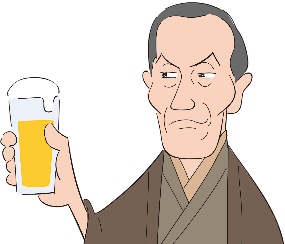 ※ 受検者は、検定時に2点加点します。　　　 ※ 詳細は「広報さんだ」７月号に記載します。※ ビール検定の問合せ先:三田市まちのブランド観光課　079-559-5012